Lesson 16: Analyzing DataLet’s answer statistical questions by analyzing data, and comparing and contrasting measures of shape, center, and variability.16.1: Experimental ConditionsTo test reaction time, the person running the test will hold a ruler at the 12 inch mark. The person whose reaction time is being tested will hold their thumb and forefinger open on either side of the flat side of the ruler at the 0 inch mark on the other side of the ruler. The person running the test will drop the ruler and the other person should close their fingers as soon as they notice the ruler moving to catch it. The distance that the ruler fell should be used as the data for this experiment.With your partner, write a statistical question that can be answered by comparing data from two different conditions for the test.16.2: Dropping the RulerEarlier, you and your partner agreed on a statistical question that can be answered using data collected in 2 different ruler-dropping conditions. With your partner, run the experiment to collect at least 20 results under each condition.Analyze your 2 data sets to compare the statistical question. Next, create a visual display that includes:your statistical questionthe data you collecteda data displaythe measure of center and variability you found that are appropriate for the dataan answer to the statistical question with any supporting mathematical work16.3: Heights and HandednessIs there a connection between a student's dominant hand and their size? Use the table of information to compare the size of students with different dominant hands.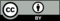 © CC BY 2019 by Illustrative Mathematics®